Plastyka Klasa 4-6 Temat: Perspektywa linearna. Perspektywa to określenie stosowane w architekturze, malarstwie, fotografii.To sposób oddania trójwymiarowych obiektów na płaszczyźnie. Rozróżniamy wiele rodzajów perspektyw, jedną z nich jest perspektywa linearna (zbieżna, geometryczna).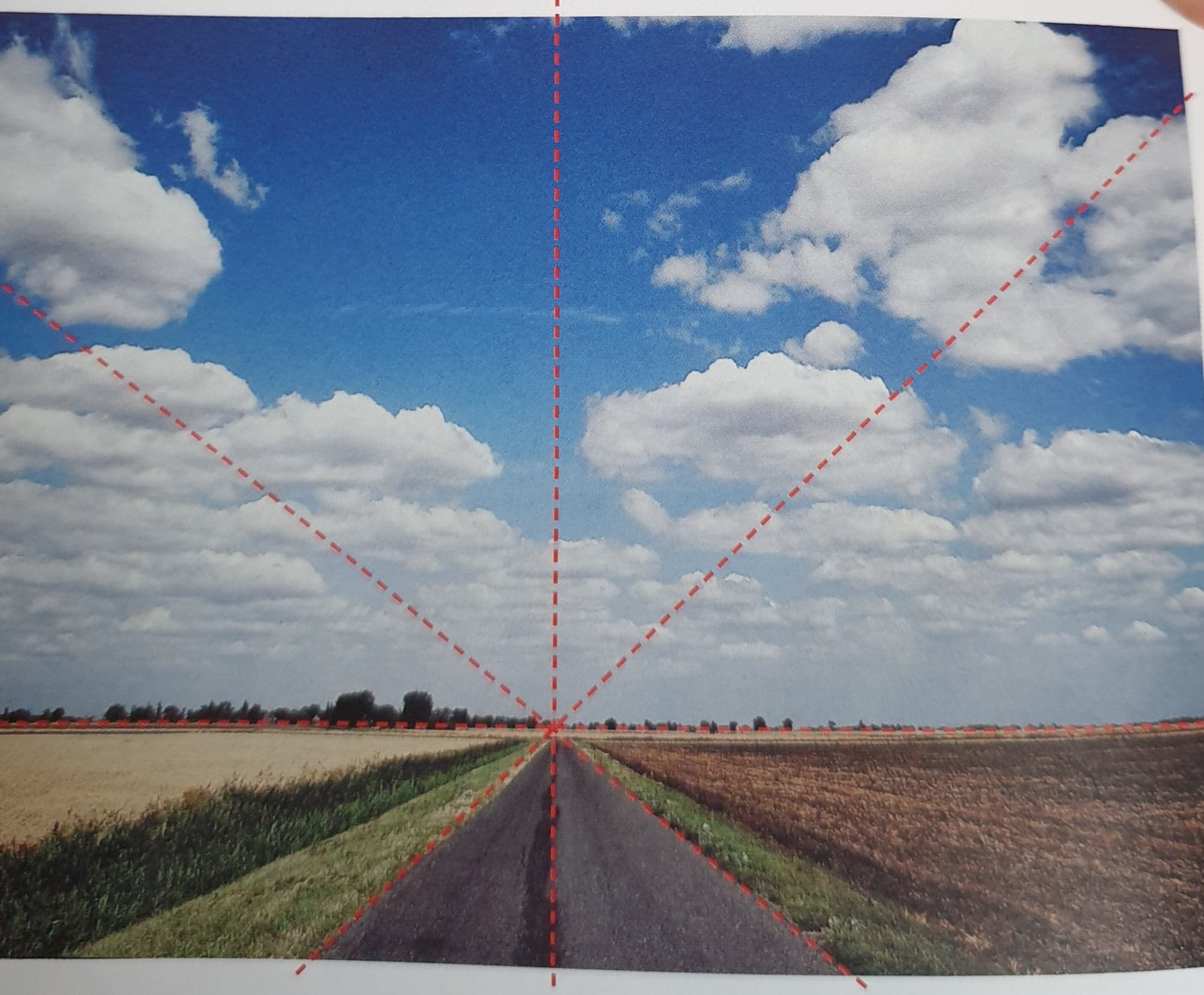 Polecenie:Parkowa aleja. W perspektywie linearnej Zamieszczony poniżej  rysunek jest niedokończony. Dokończ  ilustracje według własnej inwencji- możesz dorysować drzewa, ławki, alejki itp.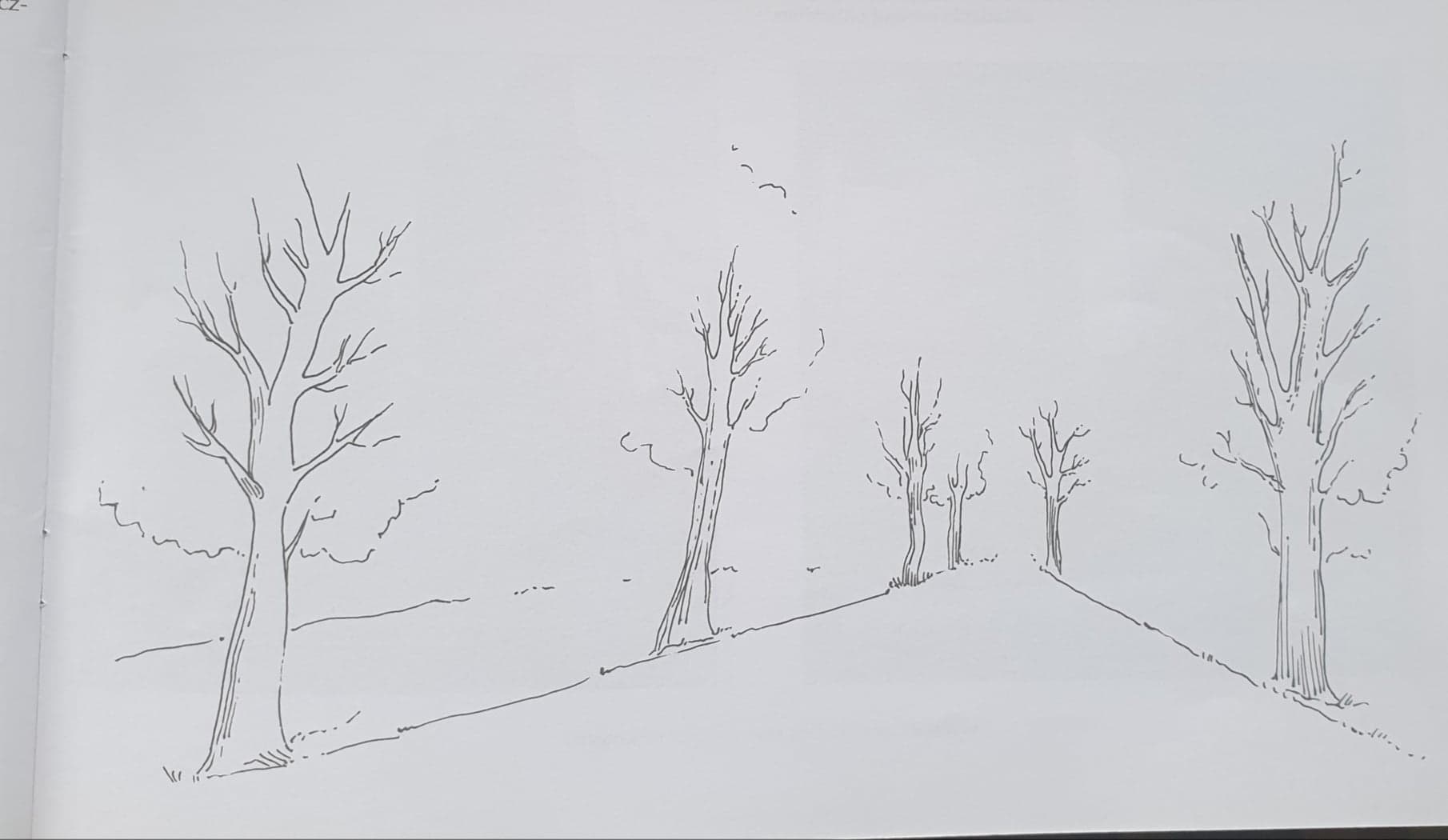 